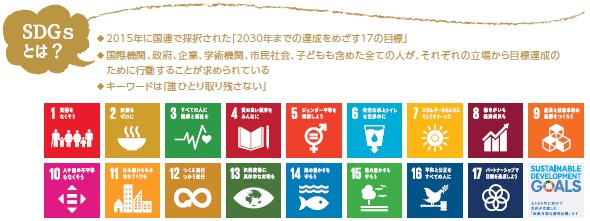 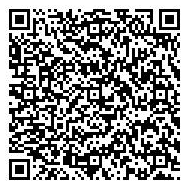 （ふりがな）氏　　名年　齢（応募時点）　　　　　　　　　　　　　　　　歳住所〒学校名（※学生の方）電話番号メールアドレス応募要件←上記応募要領の応募要件をすべて満たす場合は、チェックしてください。←上記応募要領の応募要件をすべて満たす場合は、チェックしてください。←上記応募要領の応募要件をすべて満たす場合は、チェックしてください。検討テーマ案（応募時点で、検討してみたいテーマ案やイメージがある場合は記入してください。）（応募時点で、検討してみたいテーマ案やイメージがある場合は記入してください。）（応募時点で、検討してみたいテーマ案やイメージがある場合は記入してください。）特記事項（その他、SDGsに関して既に取り組まれていることや、県からの連絡方法・時間帯の希望など、自由に記入してください。）（その他、SDGsに関して既に取り組まれていることや、県からの連絡方法・時間帯の希望など、自由に記入してください。）（その他、SDGsに関して既に取り組まれていることや、県からの連絡方法・時間帯の希望など、自由に記入してください。）